Как уберечь себя от несчастья*Не теряйся, если находясь в квартире, услышишь, что кто-то пытается открыть входную дверь, а громко спроси: «Кто там?»*Если дверь продолжают открывать чужие, по телефону «02» вызывай полицию, точно укажи адрес, а затем с балкона или из окна зови на помощь соседей или прохожих.*Уходя из дома, не забывай закрыть балкон, форточки и окна, особенно если проживаешь на первом или последнем этажах.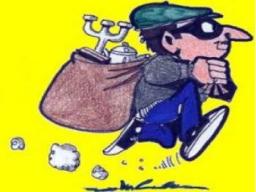 *Не входи сразу в подъезд многоэтажного дома, если перед тобой туда вошел одинокий мужчина или молодой парень.*Будь внимательным с ключами от квартиры – не теряй, не оставляй под ковриком, в почтовом ящике.*Не хвастайся перед окружающими тем, какие у тебя есть дорогостоящие вещи, не носи с собой больших сумм денег.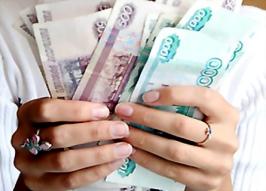 *Не приглашай в дом незнакомых или малознакомых ребят и девушек ни под каким предлогом.*Не нужно на улице разговаривать с пьяными людьми, даже если они тебе знакомы, так как поступки пьяного человека могут быть непредсказуемыми и жестокими.*Не садись к незнакомым или малознакомым лицам в автомобиль, доверяй только проверенным службам такси.*Не входи с посторонними в лифт.*В вечернее и ночное время старайся избегать безлюдных мест.*Не надевай много ценных украшений, чтобы не привлекать к себе лишнего внимания.*Если возвращаешься домой очень поздно, попроси родственников или знакомых встретить тебя на остановке автотранспорта или возле дома.*Если тебя грабят и  ты не уверен, что можешь оказать сопротивление преступнику, отдай то, что у тебя требуют. При этом обрати внимание на особые приметы преступника и, не теряя времени, сообщи обо всем в полицию.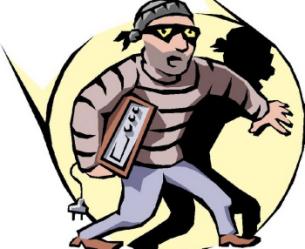 *При пользовании уличным банкоматом старайся как можно плотнее стоять к нему, чтобы окружающие не видели, какую операцию  ты проводишь и какую сумму снимаешь со счета.*В кошелек желательно класть небольшую сумму денег, а крупную – во внутренний карман одежды.*Не забывай, что очень часто грабят и бьют одиноких подвыпивших людей.*Не доверяй свой мобильный телефон незнакомцу, который просит  позвонить. Это один из распространенных приемов уличных воришек.*Следи за своими вещами, особенно документами, в толпе народа, на рынке, в супермаркете, на вокзале и других людных местах. Малейшая твоя невнимательность или рассеянность может послужить поводом молниеносных действий воришек.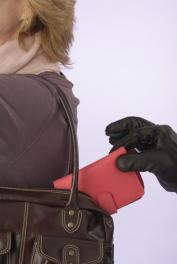 *Будь отзывчив на несчастье других. Живя по принципу «моя хата с краю», многие забывают, что и мы сами, и наши родственники не застрахованы от грабежа. Давайте помогать друг другу в борьбе с преступниками.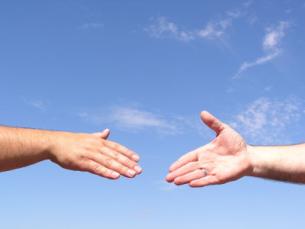 